Klasa VIIbPrzedmiot: Język niemieckiNauczyciel prowadzący: Agnieszka RógDrogi Uczniu kl. VIIbZapisz temat lekcji do zeszytu.              den 15. Juni 2020Thema: Hast du Hunger?NaCoBeZu.- wiem, jak zapytać o cenę- potrafię złożyć zamówienie i za nie zapłacić w barze szybkiej obsługi - wiem, jak stopniuje się przysłówek „gern”- znam odmianę czasownika „nehmen” i stosuję go w zdaniu.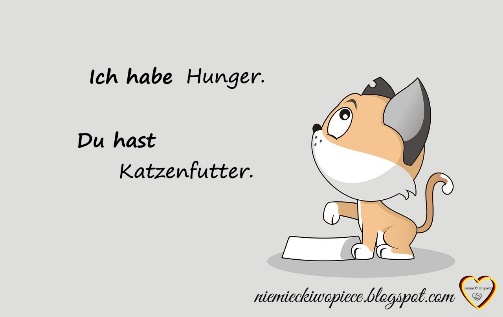 Zapoznaj się z treścią zadania 1 str. 66 podręcznika i odpowiedz na pytania w nim zamieszczone. Wysłuchaj dialogu z zadania 2 /66. Odpowiedz na pytania. Zapisz do zeszytu stopniowanie przysłówka „gern”gern - lieber – am liebsten – chętnie – chętniej - najchętniejZapisz odmianę czasownika nehmen – brać do zeszytuich nehmedu nimmster/sie/es nimmtwir nehmenihr nehmtsie/Sie nehmenCzasownik ten jest nieregularny. Pamiętaj o tym!Przejdź do strony:https://books.google.pl/books?id=fORT_P1qsbwC&lpg=PA42&ots=ER3v3aMFi1&dq=das%20Mittagessen%20aha%20neu&hl=pl&pg=PA48#v=onepage&q=das%20Mittagessen%20aha%20neu&f=falseWykonaj zadanie 21 str 47/48den 19. Juni 2020Thema: Personalpronomen im Dativ – zaimki osobowe w celowniku.NaCoBeZu.- stosuję zaimki osobowe w bierniku- potrafię złożyć zamówienie i za nie zapłacić w restauracjiNotatka:Zaimki osobowe w celowniku odpowiadają na pytanie wem? – komuAby łatwiej było Co zrozumieć ich stosowanie obejrzyj film:https://www.youtube.com/watch?v=LsVHIFT_P-I&t=44sCzas na wizytę w restauracji i na złożenie w niej zamówienia kliknij w poniższy link i przejdź do strony 49 do zad. 24a. https://books.google.pl/books?id=fORT_P1qsbwC&lpg=PA42&ots=ER3v3aMFi1&dq=das%20Mittagessen%20aha%20neu&hl=pl&pg=PA49#v=onepage&q=das%20Mittagessen%20aha%20neu&f=falseOdpowiedz na pytania:Was bestellt der Gast?Was nimmt er zum Nachtisch?Was trinkt er dazu?Zadanie do pracy samodzielnejJesteś z rodzicami w restauracji w Berlinie.- zapytaj kelnera, co poleca dziś- zamów dla siebie kotlet po myśliwsku z frytkami i sałatką oraz colę z lodem- zapytaj, czy podają tu struclę jabłkową z bitą śmietanąNominativDativichmir - mniedudir - ciebieerihm - jemusieihr - jej esihm - jemuwiruns - namihreuch - wamsieihnen - imSieIhnen – pani, panu, państwu